	    Powell Roofing Co. 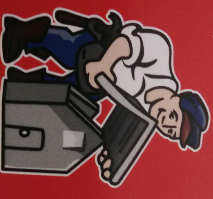 “Honesty and Integrity”43 Norfield Avenue, Suite #4                                                                                                                Chico, Ca. 95928Phone # (530)892-1410Email bp629@comcast.net License # 869919Payment Invoice Date:  March 22, 2022  Bill To:  Michelle Yezbick  Phone #:  530-966-8513  Job:  15 Dream Lane	 Cohasset, CA  95973  Work Done:    Removed existing roofing and hauled away debrisInspected for dry rot/woodwork and repaired as necessaryInstalled synthetic underlaymentInstalled edge metal as necessaryInspected all pipe flashings when imperative; painted to match roofingInstalled roof vents as needed for proper ventilation; painted to matchInstalled 30 year Limited Lifetime Malarkey architectural shingles with high profile ridge capsRoof Cost:  $12,875.00Dry Rot/Woodwork Repair Cost:  $1,280.00Total Amount Due:  $14,155.00 